ЗАДАНИЕ  1 классна 06.04-10.04.2020г.по предмету «Основы изобразительной грамоты»преподаватель Кузнецова Ольга Владимировнателефон, Вайбер 8-905-146-28-71, электронная почта dchi.7@mail.ruТема: Техника работы акварелью «по-сырому» на мятой бумагеМатериалы для работы: Бумага для акварели  А3 форматаАкварель, кисти, палитраКарандаш, резинка стирательнаяОбъект изображения: 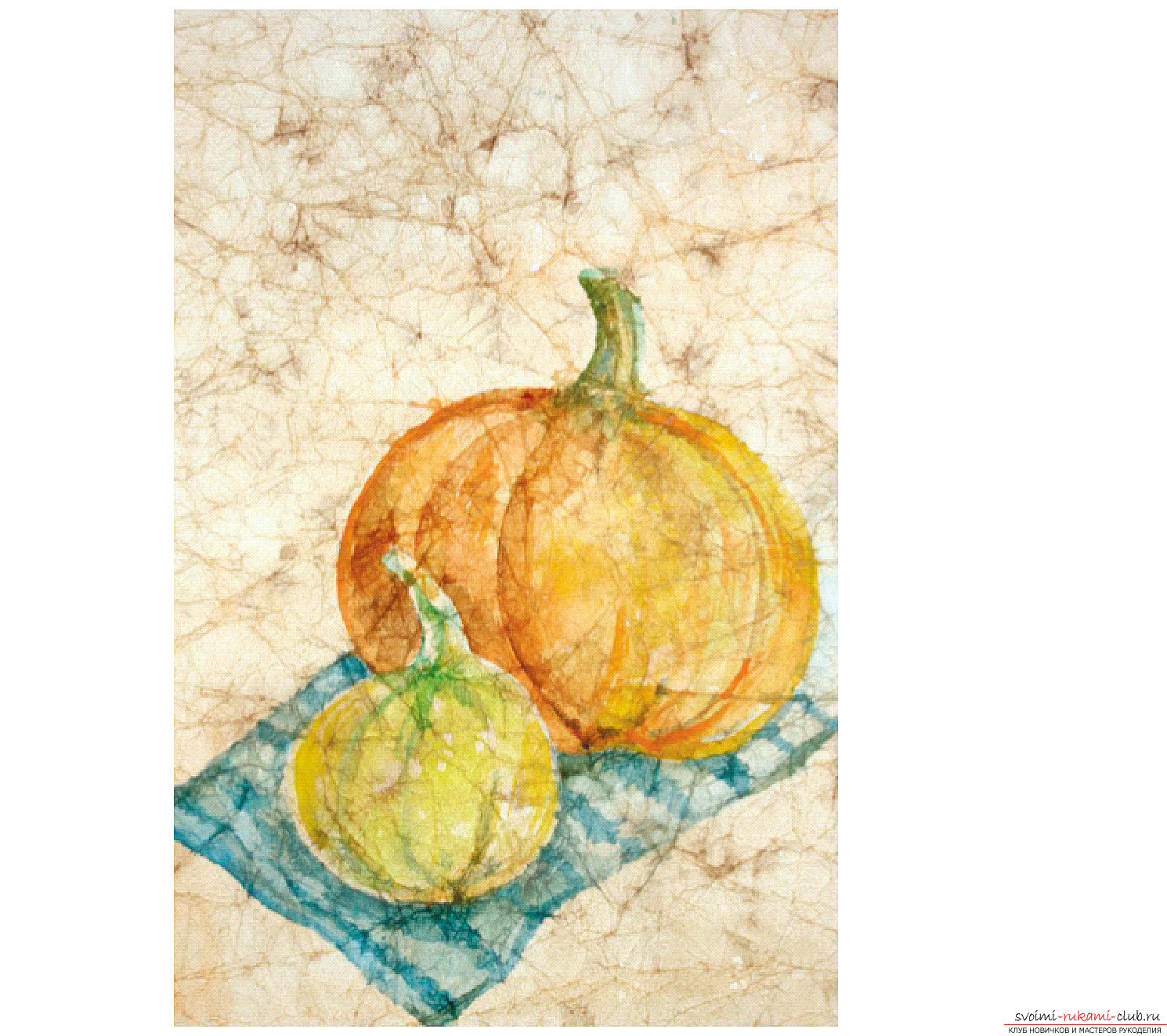 Подготовка  и ход выполнения задания:Аккуратно смять бумагу, для образования на ней трещин. После выпрямить (разгладить) лист бумаги до ровного состояния. Смочить лист бумаги. После нанесения воды на бумагу сразу приступаем к работе с цветом (затонировать лист легким оттенком коричневого).Высушить листСделайте карандашный рисунок с образца натюрмортаЗакрасьте тыкву на заднем плане (от краев, размывая к центру)Вторую часть тыквы закрасьте желтым, делая плавный переход к оранжевому к центруХвостик большой тыквы обведите зеленым Закрасьте салфетку зелено-голубым цветом Закрасьте маленькую тыкву желтым (с добавлением зеленого и коричневого)Смешайте на палитре зеленый и коричневый, получившимся оттенком тонкой кистью прорисуйте полосы на большой тыкве и размойте их.Ярко -зеленым нарисуйте хвостик маленькой тыквы Ссылка на видео https://yandex.ru/video/preview/?filmId=7520943364387802785&text=%D1%82%D0%B5%D1%85%D0%BD%D0%B8%D0%BA%D0%B0%20%D1%80%D0%B0%D0%B1%D0%BE%D1%82%D1%8B%20%D0%B0%D0%BA%D0%B2%D0%B0%D1%80%D0%B5%D0%BB%D1%8C%D1%8E%20%D0%BF%D0%BE-%D1%81%D1%8B%D1%80%D0%BE%D0%BC%D1%83%20%D0%BD%D0%B0%20%D0%BC%D1%8F%D1%82%D0%BE%D0%B9%20%D0%B1%D1%83%D0%BC%D0%B0%D0%B3%D0%B5&path=wizard&parent-reqid=1586186068875380-736392701776011304500154-production-app-host-man-web-yp-250&redircnt=1586190828.1 
Домашнее задание и выполненные работы присылайте на электронную почту dchi.7@mail.ru В теме письма укажите: тему задания, класс, фамилию, имя учащегося. Фото работы должно быть подписано: фамилия, имя, класс